基隆市立成功國民中學 108學年度第2學期 7年級 藝術與人文 模擬題考試範圍： 第2冊(全)                  年     班     號  姓名：          （ A ）請問「Do」音對應的是哪個英文字母？　(A)C　(B)D　(C)A　(D)B。（ A ）創作出〈四季紅〉、〈望春風〉等閩南語歌曲的作曲家是哪一位？　(A)鄧雨賢　(B)李雙澤　(C)呂泉生　(D)郭芝苑。（ A ）二分音符與下列哪個休止符音值相同？　(A)二分休止符　(B)四分休止符　(C)八分休止符　(D)全休止符。（ C ）歐洲文藝復興和巴洛克時期，直笛因為材質的關係，又可稱為什麼？　(A)木管　(B)橫笛　(C)木笛　(D)豎笛。（ A ）使用多個唱片轉盤拼接音樂、誇張的肢體動作搭配即興演出，讓現場人群隨之瘋狂的人，我們稱之為什麼？　(A)DJ　(B)MJ　(C)AJ　(D)KJ（ C ）下列何者為無固定音高擊樂器？　(A)鐵琴　(B)管鐘　(C)木魚　(D)定音鼓。（ A ）「女聲」的種類不包括下列哪一個？　(A)超女高音　(B)女高音　(C)次女高音　(D)女低音。（ D ）小珍在學校的音樂課習唱了《月亮代表我的心》這首歌，請問此曲由哪一位歌星演唱的版本，在音色與詮釋上都極為出色？  (A)鳳飛飛　(B)蔡幸娟　(C)蔡琴　(D)鄧麗君。（ B ）西元1989年德國柏林圍牆拆除，舉世歡騰，下列哪一首曲子作為當時慶典音樂會演出？　(A)貝多芬 命運交響曲 　(B)貝多芬 合唱交響曲 　(C)韓德爾 哈利路亞大合唱　(D) 布拉姆斯 大學慶典序曲（ A ）小明在弦樂團練習時，仔細研究了老師的指揮手勢，發現只有兩種方向，即往下與往上。請問樂團應該是在練幾拍子的樂曲？  (A)二拍子　(B)三拍子　(C)四拍子　(D)六拍子。（ B ）小成因為正處於變聲期，在唱某些歌曲時會有音域太高唱不上去的困擾。請問他可以藉由哪個工具調整歌曲的高音？  (A)字幕機　(B)伴唱設備的升降key功能　(C)麥克風　(D)節拍器。（ C ）貝多芬著名的 快樂頌 曲調，在他的第九號交響曲 最先是由什麼樂器奏出?(A)小提琴　(B)長笛　(C)低音提琴　(D)小號。（ D ）A Cappella是指純粹運用人聲的演唱形式，由中世紀發展而來，稱為何者？  (A)清唱　(B)齊唱　(C)有伴奏合唱　(D)無伴奏合唱。（ B ）小琪在練鋼琴時，發現不同的音符，音值長短也不同。請問以下音符何者的音值最長？　(A)　(B)　(C)　(D)。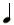 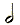 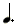 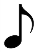 （ C ）欣欣在音樂欣賞課聽到了《彌賽亞》中著名的〈哈利路亞〉，請問這首樂曲是哪種演唱形式？ (A)齊唱　(B)重唱　(C)合唱　(D)獨唱。（ C ）阿雅在合唱團試音時，發現自己可以很輕鬆地唱到c3的音，請問她應該會被分配到哪一個聲部？ (A)女中音　(B)男高音　(C)女高音　(D)次女高音。（ B ）「人物的內心活動，如思想、感情、意志、內心等透過外部動作、臺詞、表情等直觀表現出來。」上述指的是下列何者？　(A)放射性　(B)戲劇性　(C)地域性　(D)多樣性。（ C ）在默片電影中，除了默劇演員的表演之外，也會透過何種方式，幫助觀眾了解劇情？　(A)演員、字幕　(B)服裝、字幕、配樂　(C)字幕及配樂　(D)配樂及化妝。（ D ）「默劇表演中，默劇表演中，演員若是直接表達身體運動的方向，觀眾會難以理解動作的意涵。因此必須以預備動作加以輔助，即先做出相反的動作」，上述指的是下列何者？　(A)固定點　(B)無實物　(C)動作分解　(D)動作的相反。（ A ）下列何者是電影《魔法阿媽》的配音員？　(A)文英　(B)林佑俽　(C)石班瑜　(D)小野大輔。（ D ）原住民族的歌舞各有特點，下列敘述何者正確？　(A)雙手大多環抱胸口　(B)會穿著鞋子跳舞　(C)大多取材自儀式舞蹈　(D)常見的基本動作有走、跑、跳;共同舞步有躍、蹲、踏、跺、滑、移等。（ A ）達悟族生活在下列哪一個地方？　(A)臺東縣蘭嶼鄉　(B)臺東縣綠島鄉　(C)臺東縣大武鄉　(D)臺東縣卑南鄉。（ C ）下列哪一個藝陣被列為臺灣十二重大節慶之一？　(A)車鼓弄　(B)公婆陣　(C)宋江陣　(D)十二婆姐陣。（ A ）台北民族舞團是由誰創團？　(A)蔡麗華　(B)陳靖姑　(C)義民爺　(D)布拉瑞揚．帕格勒。（ B ）下列何者舞團以「臺灣人跳臺灣舞」為目的，將臺灣在地舞蹈的肢體語彙加入舞蹈作品？　(A)蒂摩爾古薪舞集　(B)台北民族舞團　(C)原舞者舞團　(D)新古典舞團。（ B ）下列敘述何者正確？
(A)舞臺服裝就像日常服裝一樣，不需要為了凸顯角色而特殊設計。
(B)戲劇和舞蹈的服裝在設計上，應考量風格、角色特色及劇中時代性而進行設計。
(C)舞臺上的服裝，設計師想怎麼設計就怎麼設計，導演和表演者要尊重設計師的專業。
(D)服裝是舞臺上視覺效果最弱的部分。（ A ）每當表演者出場，觀眾第一眼看到的是下列何者？　(A)服裝　(B)演技　(C)表演內容　(D)劇本。（ C ）下列何者為舞劇《孔雀》設計舞衣，以華麗的服裝造型，配合舞蹈，展現出孔雀靈巧優雅的動作姿態？　(A)林恒正　(B)林璟如　(C)葉錦添　(D)尤金諾芭芭。（ D ）以臺北市的街頭表演證照為例，「詩詞吟唱」屬於哪一種類型？　(A)行為藝術　(B)視覺藝術　(C)創意工藝　(D)表演藝術。（ B ）早在數百年前的歐洲，下列何者在婚禮、節日慶典、市集或宮廷貴族的宴會中，透過歌唱、演奏樂器、表演特技、默劇或扮演小丑，賺取旅費和支付生活開銷？　(A)桂冠詩人　(B)吟遊詩人　(C)愛國詩人　(D)巴奇先生。（ C ）無論哪一種舞蹈，舞者都需要具備對於下列何者的高敏感度？　(A)歌詞　(B)臺詞　(C)音樂　(D)姿勢。（ B ）霹靂舞大約於哪一個年代興起？　(A)一九五○年代　(B)一九六○年代　(C)一九七○年代　(D)一九八○年代。（ C ）下列哪一個藝陣被列為臺灣十二重大節慶之一？　(A)車鼓弄　(B)公婆陣　(C)宋江陣　(D)十二婆姐陣。（ D ）透過面的大小、虛實呈現，也能讓人感受到視覺的什麽感受？　(A)律動感、整體感　(B)節奏感、力量感　(C)立體感、整體感　(D整體感、力量感。（ A ）容易塌陷，只能靠依附和拉伸等方法固定成形的材料為下列何者？　(A)軟面材　(B)硬面材　(C)塊材　(D)硬質線材。（ D ）「有礦工畫家之稱，他深入勞工基層，以流暢的線條和粗曠的筆觸，記錄礦工辛苦勞動的生命光景，彰顯人道的關懷。」上述文句描繪的是哪一位藝術家？　(A)李梅樹　(B)顏水龍　(C)侯淑姿　(D)洪瑞麟。（ C ）點的大小變化及排列方式疏密錯落，能產生視覺上的哪一種效果？　(A)擁擠感　(B)變化感　(C)立體感　(D)輕快感。（ C ）下列說明何者錯誤？　(A)「點」是構成「線」及「面」的基礎　(B)「面」具有長度和寬度　(C)「面」和「體」都是屬於立體空間構成　(D)「點」和「線」密集組織時可成「面」。（ D ）下列生活中常見的食品，何者的造形與其他三者不同？　(A)米　(B)薏仁　(C)紅豆　(D)米苔目。（ B ）利用下列何者表現動物圖樣，是常見的簡化方式？　(A)素描　(B)剪影　(C)水彩　(D)拼貼。（ D ）蜂巢六邊形堆疊排列的造形，不僅可以保護幼蟲成長，也是最穩固的結構，下列何者是利用此種造形所設計？　(A)飛機　(B)汽車　(C)置物架　(D)機場屋頂。（ C ）圖形符號屬於下列哪一種標誌？　(A)音樂　(B)表演　(C)視覺　(D)歷史。（ D ）徒手線是由繪製者徒手畫出的線條，相較於使用工具繪製的幾何線更能顯示下列哪一種特色？　(A)嚴肅　(B)拘謹　(C)僵硬　(D)自由。（ C ）圖形簡化過程中，下列何者是第二個步驟？　(A)觀察描繪對象的形體　(B)經由簡化成為半具象的形狀　(C)確認簡化後的外形特徵　(D)過濾複雜細節。（ C ）臺灣早期因屬於下列哪一種型態的社會，因此將「牛」象徵臺灣人刻苦耐勞的精神，藝術家常藉此題材？　(A)工業　(B)礦業　(C)農業　(D)商業。（ C ）常用來當作綑綁、編織、懸吊和純粹裝飾的是下列何者？　(A)軟面材　(B)硬面材　(C)軟質線材　(D)硬質線材。（ B ）下列何者是製作圖形符號的第三個步驟？　(A)觀察物品　(B)填滿顏色　(C)描繪重要輪廓　(D)加上區隔的線條。（ C ）郭禎祥作品〈室內〉中，桌腳是以何種方式讓平面的造形產生立體感？　(A)線條曲直　(B)點的疏密　(C)顏色深淺　(D)形狀變化。（ A ）位於臺北市的粉樂町當代藝術展是一個以城市為舞臺的藝術展，讓藝術品走進巷弄、踩上陸橋，串聯臺北哪一區的街頭？　(A)東區　(B)西區　(C)北區　(D)南區。（ D ）圖形簡化過程中，下列何者是第三個步驟？　(A)觀察描繪對象的形體　(B)經由簡化成為半具象的形狀　(C)確認簡化後的外形特徵　(D)過濾複雜細節。（ B ）一九七○年代，臺灣在國際外交上受挫，加上生活環境等多重衝擊之下，使得知識分子將目光轉向對自身環境的省思，開始關注本土的認同問題，並展開何種運動？　(A)新媒體　(B)鄉土寫實　(C)抽象　(D)復古。